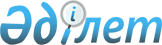 Об утверждении перечня объектов, уязвимых в террористическом отношении, расположенных на территории Мангистауской области
					
			Утративший силу
			
			
		
					Постановление акимата Мангистауской области от 19 марта 2018 года № 45. Зарегистрировано Департаментом юстиции Мангистауской области 11 апреля 2018 года № 3565. Утратило силу постановлением акимата Мангистауской области от 17 августа 2021 года № 195 дсп
      Сноска. Утратило силу постановлением акимата Мангистауской области от 17.08.2021 № 195 дсп (вводится в действие по истечении десяти календарных дней после дня его первого официального опубликования).

      Примечание РЦПИ.

      В тексте документа сохранена пунктуация и орфография оригинала.
      В соответствии с Законом Республики Казахстан от 23 января 2001 года "О местном государственном управлении и самоуправлении в Республике Казахстан", постановлением Правительства Республики Казахстан от 28 августа 2013 года № 876 "Об утверждении перечня объектов Республики Казахстан, уязвимых в террористическом отношении" акимат области ПОСТАНОВЛЯЕТ:
      1. Утвердить прилагаемый перечень объектов, уязвимых в террористическом отношении, расположенных на территории Мангистауской области (для служебного пользования).
      2. Государственному учреждению "Аппарат акима Мангистауской области" (Рзаханов А.К.) обеспечить государственную регистрацию данного постановления в органах юстиции, официальное опубликование в Эталонном контрольном банке нормативных правовых актов Республики Казахстан и в средствах массовой информации, размещение на интернет-ресурсе акимата Мангистауской области.
      3. Контроль за исполнением настоящего постановления возложить на заместителя акима области Скакова М.Н.
      4. Настоящее постановление вступает в силу со дня государственной регистрации в органах юстиции и вводится в действие по истечении десяти календарных дней после дня его первого официального опубликования.
      "СОГЛАСОВАНО"
      Начальник государственного учреждения 
      "Департамент Комитета национальной 
      безопасности Республики Казахстан 
      по Мангистауской области"
      Тайжанов Е.С.
      "16" 03 2018 г.
      Начальник государственного учреждения 
      "Департамент внутренних дел 
      Мангистауской области Министерства 
      внутренних дел Республики Казахстан"
      Таймерденов К.Д.
      "16" 03 2018 г.
      Руководитель государственного учреждения 
      "Аппарат акима Мангистауской области"
      Рзаханов А.К.
      "16" 03 2018 г.
					© 2012. РГП на ПХВ «Институт законодательства и правовой информации Республики Казахстан» Министерства юстиции Республики Казахстан
				
      Аким области 

Е. Тугжанов
